2017 Maryland Envirothon Team Participation Form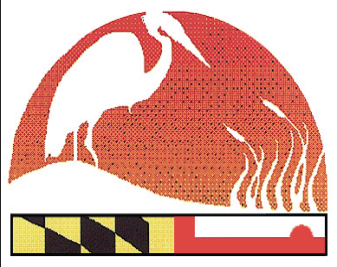 PLEASE TYPE(All information is REQUIRED)County:  _____________________   School (entire name): ______________________Team Name:  __________________________________________________________Address:  _____________________________ City/State/Zip:  ___________________Phone:  ________________________________Team Coach(es) at County Level:  ________________________NOTE:  Appropriate gender chaperones must be present for mixed teams or prior district arrangements are to be made with another county.  A district employee can serve as an advisor.  One representative from a sponsoring organization must accompany team and be on-site at all times. (See “Maryland Envirothon Rules and Regulations”)Name, County affiliation, and Cell # of person willing to co-chaperone your students.  *Note:  Advisors/Chaperone (Names & Cell phone numbers are REQUIRED):	Number & type of special dietary requirements (i.e. vegetarian, vegan, gluten free, etc.):  ______________   (Needed for food service contract)MARK GENDER AND T-SHIRT SIZE NEXT TO STUDENT’S NAME. Students:                                                                                                        M or F  size__                                                                              M or F  size__                                                                              M or F  size__                                                                              M or F  size__                                                                              M or F size__Advisors/Chaperone (Names & Cell phone numbers are REQUIRED):	                                                                              M or F  size__                                                                              M or F  size__MaleFemaleName:  ________________________________Name:  ________________________________County:  _______________________________County:  _______________________________Cell:     ________________________________Cell:     ________________________________Email Address: _________________________Email Address: _________________________